Entraînement à la lecture de syllabes complexesJe sais lire…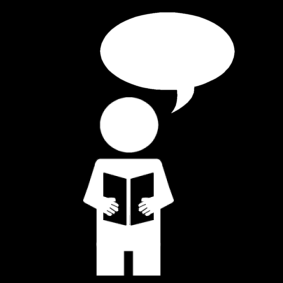 les syllabes complexes.L/RJe sais lire…les syllabes complexes.M/PJe sais lire…les syllabes complexes.T/FJe sais lire…les syllabes complexes.révisionsJe sais lire…les syllabes complexes.S/VJe sais lire…les syllabes complexes.B/NJe sais lire…les syllabes complexes.D/CJe sais lire…les syllabes complexes.révisionsJe sais lire…les syllabes complexes.K/AUJe sais lire…les syllabes complexes.J/èJe sais lire…les syllabes complexes.OI/G/GUJe sais lire…les syllabes complexes.révisionsJe sais lire…les syllabes complexes.CH/ONJe sais lire…les syllabes complexes.PH/AN/ENMaîtrise de la langueDéchiffrage/encodageCP/CE1Les syllabes inverséesalélilolulLes syllabes inverséesarérirorurLes syllabes inverséesiralorilérLes syllabes inverséesolélurarulLes syllabes prolongéeslabléaliclodluéLes syllabes prolongéesrafrégrijrokruiLes syllabes prolongéesrulriolapréulirLes syllabes prolongéesroslézlutloravLes syllabes précédéesglablépliclofluLes syllabes précédéespracréfridrobruLes syllabes précédéesprobladréplipluLes syllabes précédéescragriflécrubloMES RECORDS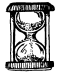 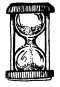 Chronométrer le temps de lecture total des trois tableaux et noter un record chaque soir. MES RECORDSChronométrer le temps de lecture total des trois tableaux et noter un record chaque soir. MES RECORDSChronométrer le temps de lecture total des trois tableaux et noter un record chaque soir. MES RECORDSChronométrer le temps de lecture total des trois tableaux et noter un record chaque soir. MES RECORDSChronométrer le temps de lecture total des trois tableaux et noter un record chaque soir. 1----------2----------3----------4----------5----------Les syllabes inverséesamimomumémLes syllabes inverséesapipopupépLes syllabes inverséesépomimipémLes syllabes inverséesumupamopapLes syllabes prolongéesmabmiamodmufméjLes syllabes prolongéespagpilpompucpéuLes syllabes prolongéespazpurmaoposmovLes syllabes prolongéesméaminpitmuppéoLes syllabes précédéespraplapreplepriLes syllabes précédéespliproploprupluLes syllabes précédéespréplépriplepruLes syllabes précédéesplaplopleplépraMES RECORDSChronométrer le temps de lecture total des trois tableaux et noter un record chaque soir. MES RECORDSChronométrer le temps de lecture total des trois tableaux et noter un record chaque soir. MES RECORDSChronométrer le temps de lecture total des trois tableaux et noter un record chaque soir. MES RECORDSChronométrer le temps de lecture total des trois tableaux et noter un record chaque soir. MES RECORDSChronométrer le temps de lecture total des trois tableaux et noter un record chaque soir. 1----------2----------3----------4----------5----------Les syllabes inverséesatitotutétLes syllabes inverséesafifofuféfLes syllabes inverséesotéfufitofLes syllabes inverséesutatifétafLes syllabes prolongéestactibtodtugtélLes syllabes prolongéesfajfiofopfurféuLes syllabes prolongéesfovtiffuzféatuiLes syllabes prolongéestéatastobfatficLes syllabes précédéestraflatritréfloLes syllabes précédéesfléfrofraflifriLes syllabes précédéestrufliflaflotroLes syllabes précédéestrétrotrifrétraMES RECORDSChronométrer le temps de lecture total des trois tableaux et noter un record chaque soir. MES RECORDSChronométrer le temps de lecture total des trois tableaux et noter un record chaque soir. MES RECORDSChronométrer le temps de lecture total des trois tableaux et noter un record chaque soir. MES RECORDSChronométrer le temps de lecture total des trois tableaux et noter un record chaque soir. MES RECORDSChronométrer le temps de lecture total des trois tableaux et noter un record chaque soir. 1----------2----------3----------4----------5----------Les syllabes inverséesalirumaturLes syllabes inverséesomotilifamLes syllabes inverséesiporapolupLes syllabes inverséesufuloparimLes syllabes prolongéesrabfiapimmosluzLes syllabes prolongéesruclagtoprinpafLes syllabes prolongéestadmujlirrovmitLes syllabes prolongéesléifulréumaoloaLes syllabes précédéesplapréfriflifluLes syllabes précédéestraflapritriploLes syllabes précédéespliprutruplutraLes syllabes précédéesploflétréfrofréMES RECORDSChronométrer le temps de lecture total des trois tableaux et noter un record chaque soir. MES RECORDSChronométrer le temps de lecture total des trois tableaux et noter un record chaque soir. MES RECORDSChronométrer le temps de lecture total des trois tableaux et noter un record chaque soir. MES RECORDSChronométrer le temps de lecture total des trois tableaux et noter un record chaque soir. MES RECORDSChronométrer le temps de lecture total des trois tableaux et noter un record chaque soir. 1----------2----------3----------4----------5----------Les syllabes inverséesasisosusésLes syllabes inverséesavivovuvévLes syllabes inverséesévusovivisLes syllabes inverséesosuvasésavLes syllabes prolongéessabsicsodsufséiLes syllabes prolongéesvagvilvojvumvénLes syllabes prolongéesvéasaosévvopvirLes syllabes prolongéessutvussizsoavabLes syllabes précédéesvravrevrivrovruLes syllabes précédéesvrévruvrevrovréLes syllabes précédéesvrivravravrévraLes syllabes précédéesvrovrivrivrevruMES RECORDSChronométrer le temps de lecture total des trois tableaux et noter un record chaque soir. MES RECORDSChronométrer le temps de lecture total des trois tableaux et noter un record chaque soir. MES RECORDSChronométrer le temps de lecture total des trois tableaux et noter un record chaque soir. MES RECORDSChronométrer le temps de lecture total des trois tableaux et noter un record chaque soir. MES RECORDSChronométrer le temps de lecture total des trois tableaux et noter un record chaque soir. 1----------2----------3----------4----------5----------Les syllabes inverséesabibobubébLes syllabes inverséesaninonunénLes syllabes inverséesénubinunibLes syllabes inverséesébanabobonLes syllabes prolongéesbacbidbojbupbéuLes syllabes prolongéesnabnienolnurnévLes syllabes prolongéesnoabufnambisnéaLes syllabes prolongéesbéinigbaonutbozLes syllabes précédéesbrabrébribrobruLes syllabes précédéesblablébliblobluLes syllabes précédéesbribrobliblébruLes syllabes précédéesblubréblobrablaMES RECORDSChronométrer le temps de lecture total des trois tableaux et noter un record chaque soir. MES RECORDSChronométrer le temps de lecture total des trois tableaux et noter un record chaque soir. MES RECORDSChronométrer le temps de lecture total des trois tableaux et noter un record chaque soir. MES RECORDSChronométrer le temps de lecture total des trois tableaux et noter un record chaque soir. MES RECORDSChronométrer le temps de lecture total des trois tableaux et noter un record chaque soir. 1----------2----------3----------4----------5----------Les syllabes inverséesadedidodudLes syllabes inverséesédoudacecicLes syllabes inverséesocucécoucidLes syllabes inverséesacocodicadLes syllabes prolongéesdabdegdildondutLes syllabes prolongéesdouccodcamcupcouvLes syllabes prolongéesdiacaecuidurdazLes syllabes prolongéesdoufdojdéocoscoubLes syllabes précédéesdradredridrodruLes syllabes précédéesdrédouclacloclouLes syllabes précédéesclucrucloudrecraLes syllabes précédéescroucrodradrudriMES RECORDSChronométrer le temps de lecture total des trois tableaux et noter un record chaque soir. MES RECORDSChronométrer le temps de lecture total des trois tableaux et noter un record chaque soir. MES RECORDSChronométrer le temps de lecture total des trois tableaux et noter un record chaque soir. MES RECORDSChronométrer le temps de lecture total des trois tableaux et noter un record chaque soir. MES RECORDSChronométrer le temps de lecture total des trois tableaux et noter un record chaque soir. 1----------2----------3----------4----------5----------Les syllabes inverséesopebérimamLes syllabes inverséesucalodepoulLes syllabes inverséesinofoufavutLes syllabes inverséesésuseritévLes syllabes prolongéesdealudnifcoulmiuLes syllabes prolongéesdabcadbigfourvozLes syllabes prolongéestacneobopsumdévLes syllabes prolongéesdéjpenrosvutféaLes syllabes précédéesplatrefluvroucraLes syllabes précédéescritruvraplefleLes syllabes précédéesflépridretrotriLes syllabes précédéesfrovrufrécléploMES RECORDSChronométrer le temps de lecture total des trois tableaux et noter un record chaque soir. MES RECORDSChronométrer le temps de lecture total des trois tableaux et noter un record chaque soir. MES RECORDSChronométrer le temps de lecture total des trois tableaux et noter un record chaque soir. MES RECORDSChronométrer le temps de lecture total des trois tableaux et noter un record chaque soir. MES RECORDSChronométrer le temps de lecture total des trois tableaux et noter un record chaque soir. 1----------2----------3----------4----------5----------Les syllabes inverséesakekikokukLes syllabes inverséesékoukaubaulaufLes syllabes inverséesausaudaukaugaumLes syllabes inverséesaujauraunaucaupLes syllabes prolongéeskadkegkimkorkuoLes syllabes prolongéeskéakoulkaunvauscauzLes syllabes prolongéessaucfauiraubbautlaubLes syllabes prolongéespaufdaujnaupjauvmaucLes syllabes précédéesklavrauklekrokluLes syllabes précédéesklouplaukruplaukrauLes syllabes précédéeskriklokraklétrauLes syllabes précédéesflauklaudrauklikreMES RECORDSChronométrer le temps de lecture total des trois tableaux et noter un record chaque soir. MES RECORDSChronométrer le temps de lecture total des trois tableaux et noter un record chaque soir. MES RECORDSChronométrer le temps de lecture total des trois tableaux et noter un record chaque soir. MES RECORDSChronométrer le temps de lecture total des trois tableaux et noter un record chaque soir. MES RECORDSChronométrer le temps de lecture total des trois tableaux et noter un record chaque soir. 1----------2----------3----------4----------5----------Les syllabes inverséesajejijojujLes syllabes inverséeséjoujaujèjèbLes syllabes inverséesèmènèfèpègLes syllabes inverséesèrèdèsèlètLes syllabes prolongéesjabjemjicjoljudLes syllabes prolongéesjéfjouajaupjèsbèvLes syllabes prolongéesvègrèjmèofètpèzLes syllabes prolongéessèitènlèrnèudèaLes syllabes précédéesbrèvrètrèfrèclèLes syllabes précédéesplèflècrèprègrèLes syllabes précédéesblètrèglèdrèfrèLes syllabes précédéesvrèplèclèprèbrèMES RECORDSChronométrer le temps de lecture total des trois tableaux et noter un record chaque soir. MES RECORDSChronométrer le temps de lecture total des trois tableaux et noter un record chaque soir. MES RECORDSChronométrer le temps de lecture total des trois tableaux et noter un record chaque soir. MES RECORDSChronométrer le temps de lecture total des trois tableaux et noter un record chaque soir. MES RECORDSChronométrer le temps de lecture total des trois tableaux et noter un record chaque soir. 1----------2----------3----------4----------5----------Les syllabes inverséesagegigogugLes syllabes inverséesougaugoigègoilLes syllabes inverséesoiroipoitoifoivLes syllabes inverséesoicoidoijoikoimLes syllabes prolongéesgabguepguicgoagubLes syllabes prolongéesgoudgaurgoitguéjguèpLes syllabes prolongéesloijroismoivpoictoidLes syllabes prolongéesfoilsoifvoizboignoifLes syllabes précédéesglagregriglogruLes syllabes précédéesgrégrouglauglègloiLes syllabes précédéesglégleglugraugroLes syllabes précédéesgroiglougligragrèMES RECORDSChronométrer le temps de lecture total des trois tableaux et noter un record chaque soir. MES RECORDSChronométrer le temps de lecture total des trois tableaux et noter un record chaque soir. MES RECORDSChronométrer le temps de lecture total des trois tableaux et noter un record chaque soir. MES RECORDSChronométrer le temps de lecture total des trois tableaux et noter un record chaque soir. MES RECORDSChronométrer le temps de lecture total des trois tableaux et noter un record chaque soir. 1----------2----------3----------4----------5----------Les syllabes inverséesagisousidoutLes syllabes inverséesugoibosapuvLes syllabes inverséesoujaufecolirLes syllabes inverséesoitavaudufobLes syllabes prolongéeslabféoruaméudalLes syllabes prolongéespoucrevtaufnoijebLes syllabes prolongéessougbèsmijpopguitLes syllabes prolongéesvaukfètlorsoiztudLes syllabes précédéesflafrovruglèplèLes syllabes précédéesprevrécréploigroiLes syllabes précédéestricroudrouvrapraLes syllabes précédéesflodrauglaupletreMES RECORDSChronométrer le temps de lecture total des trois tableaux et noter un record chaque soir. MES RECORDSChronométrer le temps de lecture total des trois tableaux et noter un record chaque soir. MES RECORDSChronométrer le temps de lecture total des trois tableaux et noter un record chaque soir. MES RECORDSChronométrer le temps de lecture total des trois tableaux et noter un record chaque soir. MES RECORDSChronométrer le temps de lecture total des trois tableaux et noter un record chaque soir. 1----------2----------3----------4----------5----------Les syllabes inverséesachechichochuchLes syllabes inverséesouchauchoichonchonlLes syllabes inverséesonronpontonfonsLes syllabes inverséesonvondonconjongLes syllabes prolongéeschabcheochigchofchudLes syllabes prolongéeschéachoujchaulchèkchoicLes syllabes prolongéeschoncgondjonfdongnonjLes syllabes prolongéesbonkvonlsonrfonstontLes syllabes précédéesblonbronplontronflonLes syllabes précédéesvroncrondronglonfronLes syllabes précédéesvlonclongronvronbronLes syllabes précédéesflonplontronbloncronMES RECORDSChronométrer le temps de lecture total des trois tableaux et noter un record chaque soir. MES RECORDSChronométrer le temps de lecture total des trois tableaux et noter un record chaque soir. MES RECORDSChronométrer le temps de lecture total des trois tableaux et noter un record chaque soir. MES RECORDSChronométrer le temps de lecture total des trois tableaux et noter un record chaque soir. MES RECORDSChronométrer le temps de lecture total des trois tableaux et noter un record chaque soir. 1----------2----------3----------4----------5----------Les syllabes inverséesanlanrantanfansLes syllabes inverséesanvandancanjangLes syllabes inverséesanchanphaphiphophLes syllabes inverséesuphouphauphoiphonphLes syllabes prolongéesphabpheiphidphorphuzLes syllabes prolongéesphéaphougphaulphètphoibLes syllabes prolongéesphoncphenjphanlansrencLes syllabes prolongéesmanfpenktanpfenvsandLes syllabes précédéesplantrenflanphrocranLes syllabes précédéesphranplengranvlanflenLes syllabes précédéesfrencrenprantranphriLes syllabes précédéesphronfranphréprendranMES RECORDSChronométrer le temps de lecture total des trois tableaux et noter un record chaque soir. MES RECORDSChronométrer le temps de lecture total des trois tableaux et noter un record chaque soir. MES RECORDSChronométrer le temps de lecture total des trois tableaux et noter un record chaque soir. MES RECORDSChronométrer le temps de lecture total des trois tableaux et noter un record chaque soir. MES RECORDSChronométrer le temps de lecture total des trois tableaux et noter un record chaque soir. 1----------2----------3----------4----------5----------